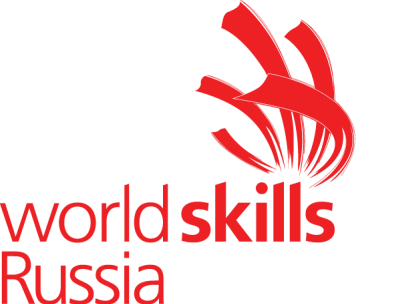 ТИПОВОЙ ПЛАН ЗАСТРОЙКИ ПЛОЩАДКИ ДЛЯ ПРОВЕДЕНИЯ ЧЕМПИОНАТА 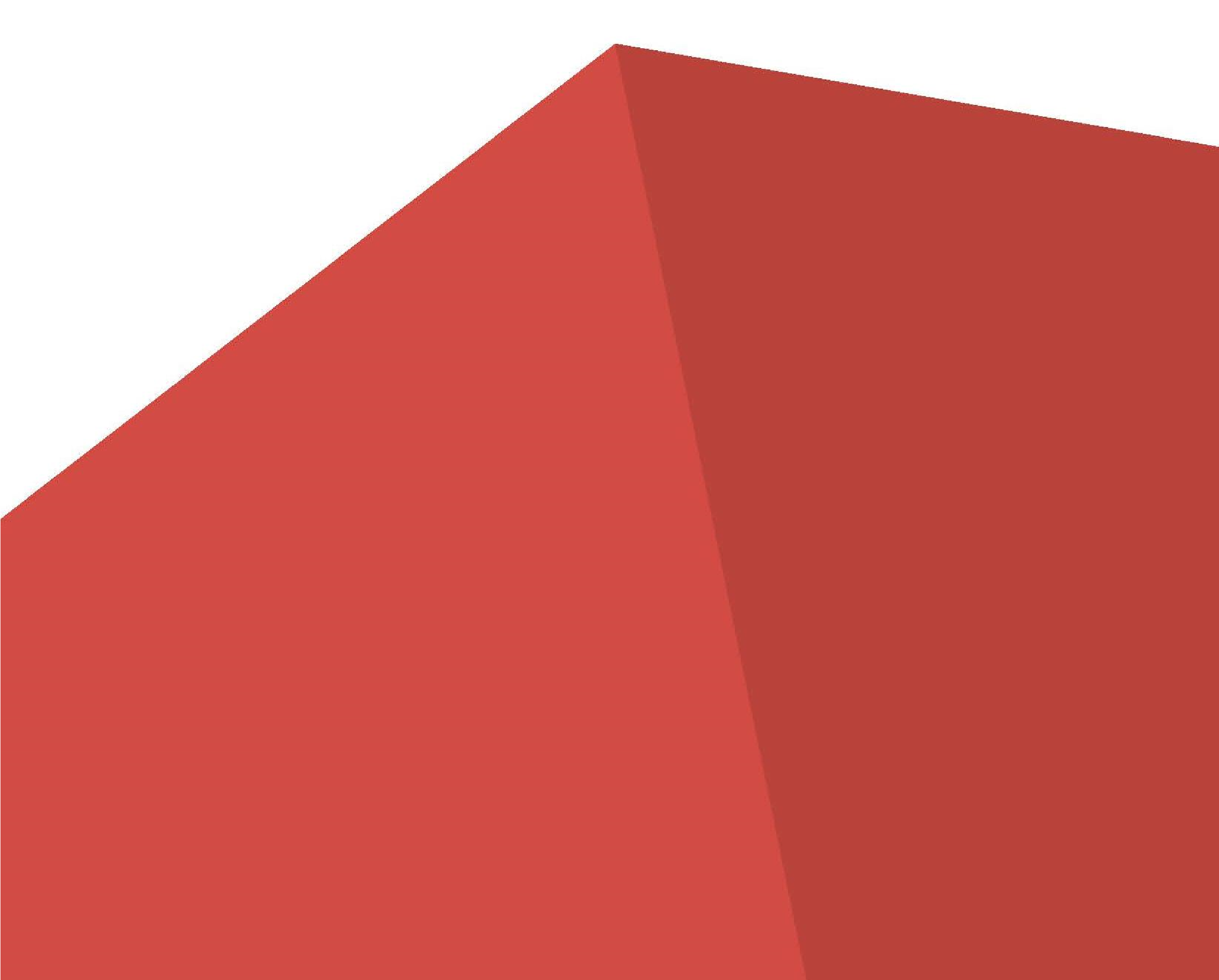 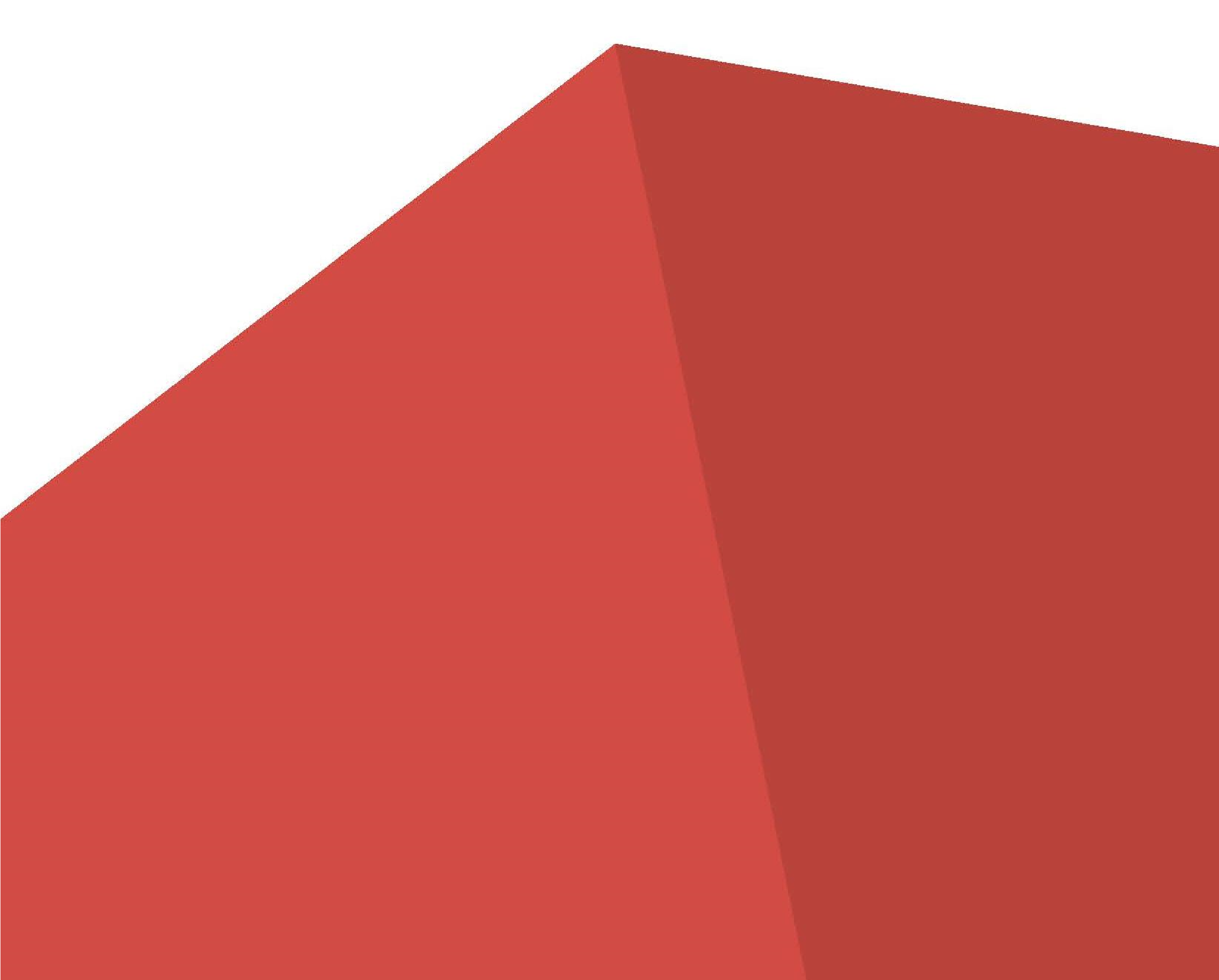 ПО СТАНДАРТАМ ВОРЛДСКИЛЛС РОССИЯ ПО КОМПЕТЕНЦИИ«Администрирование отеля»Компетенция: Администрирование отеляНомер компетенции: Е57Типовой застройки площадки: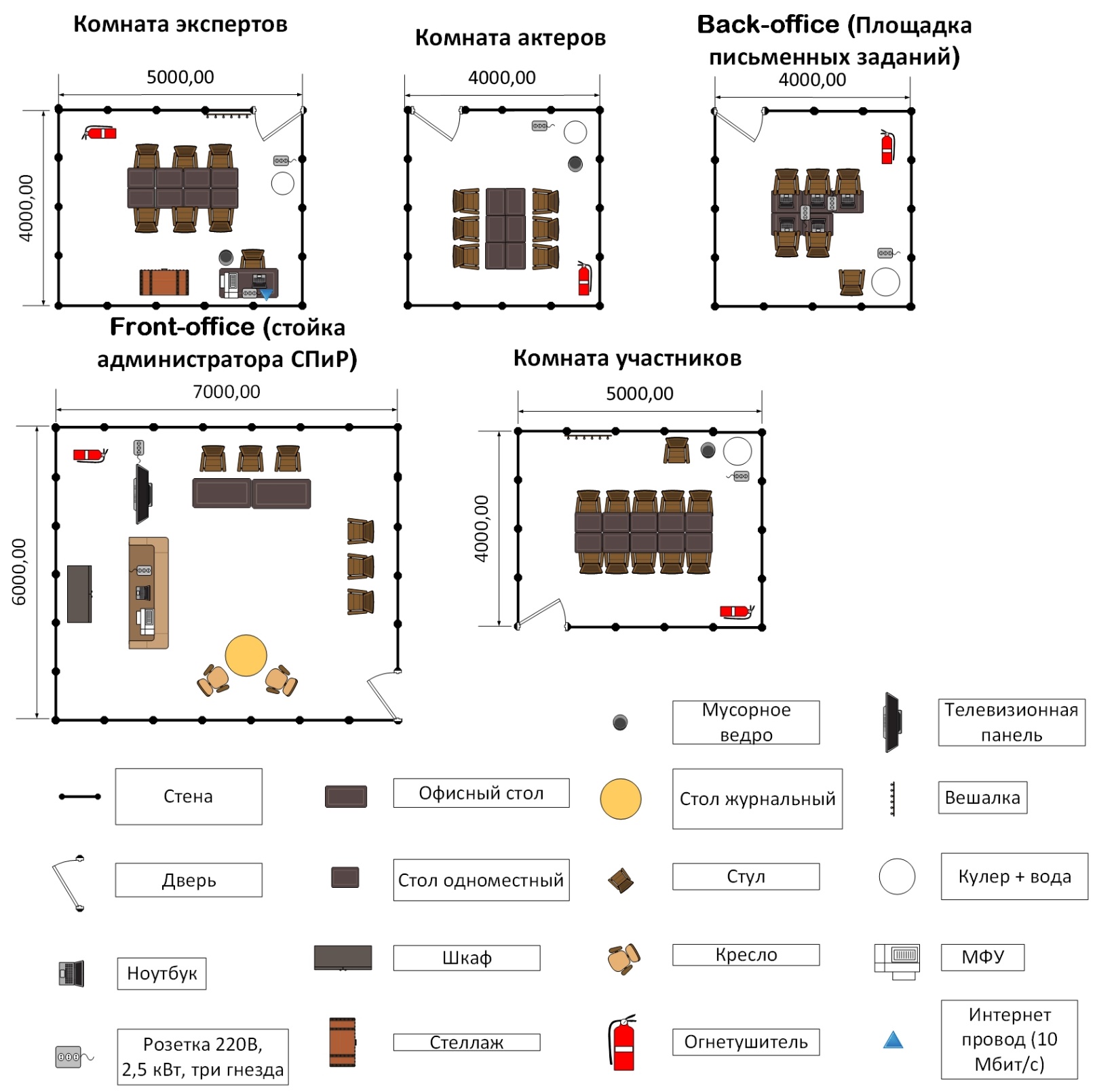 Конкурсная площадка компетенции Администрирование отеля должна состоять из следующих секций: 1)   Площадка стойки СПиР и лобби отеля (Front-office)2) Площадка для выполнения письменных заданий (Back-office). Конкурсанты не должны слышать и видеть того, что происходит на площадке Front-Office.3)   Комната экспертов и Главного эксперта (или отдельная комната ГЭ).4)  Комната участников. Участники не должны слышать и видеть того, что происходит на площадке Front-Office и Back-office. Необходимы 2 комнаты участников: до выполнения модулей на площадке FO и после выполнения модулей на площадке FO.5) Комната актеров*Допускается изменение площади помещений при сохранении нормальных условий для использования их по предназначению. 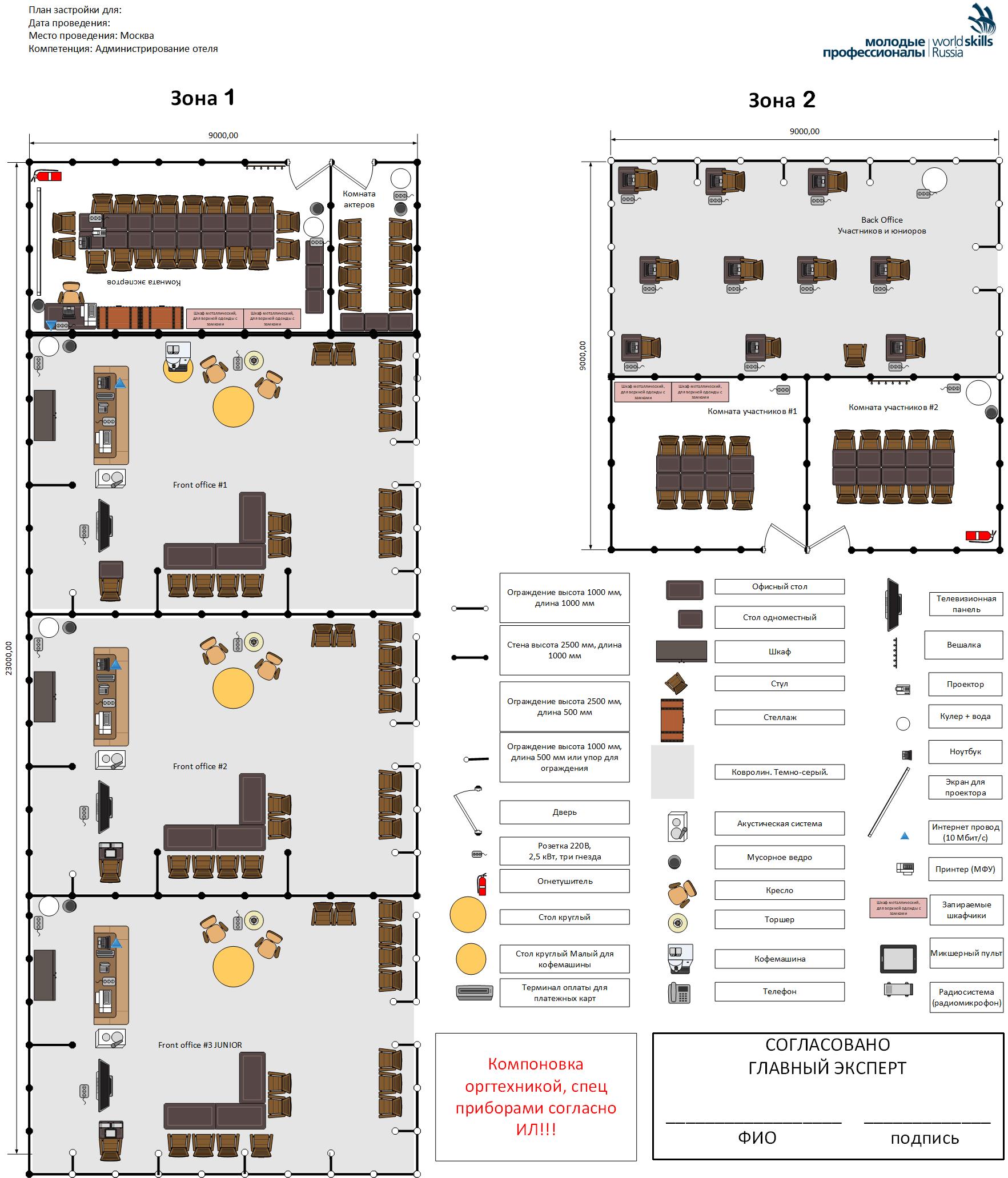 Ниже в качестве примере приведен план застройки финала VII Национального чемпионата: